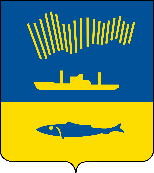 АДМИНИСТРАЦИЯ ГОРОДА МУРМАНСКАП О С Т А Н О В Л Е Н И Е                                                                                                                  №       В целях эффективного исполнения бюджета муниципального образования город Мурманск на 2023 год и на плановый период 2024 и 2025 годов, утвержденного решением Совета депутатов города Мурманска                            от 15.12.2022 № 42-574, п о с т а н о в л я ю: Внести в постановление администрации города Мурманска                             от 30.12.2022 № 4507 «О мерах по реализации решения Совета депутатов города Мурманска от 15.12.2022 № 42-574 «О бюджете муниципального образования город Мурманск на 2023 год и на плановый период 2024 и 2025 годов» (в ред. постановления от 08.02.2023 № 526) следующие изменения:	1.1. Абзац первый подпункта 3) пункта 13 изложить в новой редакции:«3) в размере от 30 % до 50 % от суммы Договоров, соглашений на поставку товаров (выполнение работ, оказание услуг) средства на финансовое обеспечение которых подлежат казначейскому сопровождению в соответствии с бюджетным законодательством Российской Федерации, но не более лимитов бюджетных обязательств, доведенных до получателя средств местного бюджета на указанные цели на соответствующий финансовый год».          1.2.  Подпункт 4) пункта 13 изложить в новой редакции:         «4) в размере до 30 % от суммы Договоров, соглашений на поставку товаров (выполнение работ, оказание услуг), в том числе на выполнение работ по строительству, реконструкции и капитальному ремонту объектов капитального строительства муниципальной собственности, за исключением Договоров, соглашений, указанных в подпунктах 1-3 настоящего пункта, если иное не предусмотрено законодательством Российской Федерации и нормативными актами муниципального образования город Мурманск».          1.3. Пункт 13 дополнить новым подпунктом 13.2 следующего содержания:         «13.2. Установить, что получатели средств бюджета города Мурманска вправе в соответствии с частью 65.1 статьи 112 Федерального закона от 05.04.2013 № 44-ФЗ «О контрактной системе в сфере закупок товаров, работ, услуг для обеспечения государственных и муниципальных нужд» внести по соглашению сторон в заключенные до дня вступления в силу настоящего постановления Договоры, соглашения на поставку товаров (выполнение работ, оказание услуг) изменения в части установления в них условия о выплате авансовых платежей в соответствии с  подпунктом 3 пункта 13 настоящего постановления.2. 	Отделу информационно-технического обеспечения и защиты информации администрации города Мурманска (Кузьмин А.Н.) разместить настоящее постановление на официальном сайте администрации города Мурманска в сети Интернет.3. 	Редакции газеты «Вечерний Мурманск» (Сирица Д.В.) опубликовать настоящее постановление.4. 	Настоящее постановление вступает в силу со дня официального опубликования.5. Контроль за выполнением настоящего постановления оставляю за собой.Глава администрации города Мурманска                                                                         Ю.В. Сердечкин